Bartlett Area Chamber of Commerce 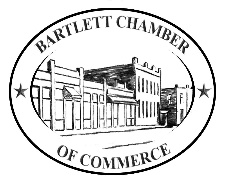 Mailing: P.O. Box 103 Bartlett, TX  76511Email: info@bartletttxchamber.org Website: bartletttxchamber.orgMember Information Member Information Member Information Member Information Member Information Member Information MembershipMembership Monthly             Annual Monthly             Annual Monthly             Annual Monthly             AnnualMember Business Information Member Business Information Member Business Information Member Business Information Member Business Information Member Business Information Business Organization Business Organization Physical AddressPhysical AddressMailing AddressMailing AddressCity/Zip/StateCity/Zip/StateBus. PhoneWebsiteWebsiteMembership Fee Enclosed:  $Membership Fee Enclosed:  $          Paid Online: $           Fee Paid: $12 per mo. /$120 Yr.          Paid Online: $           Fee Paid: $12 per mo. /$120 Yr.          Paid Online: $           Fee Paid: $12 per mo. /$120 Yr.          Paid Online: $           Fee Paid: $12 per mo. /$120 Yr.Make checks payable to:Make checks payable to:Make checks payable to:Bartlett Area Chamber of CommerceBartlett Area Chamber of CommerceBartlett Area Chamber of CommerceAdditional Information: